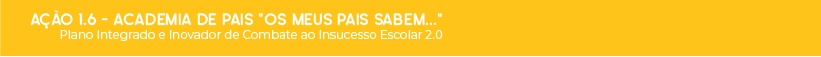 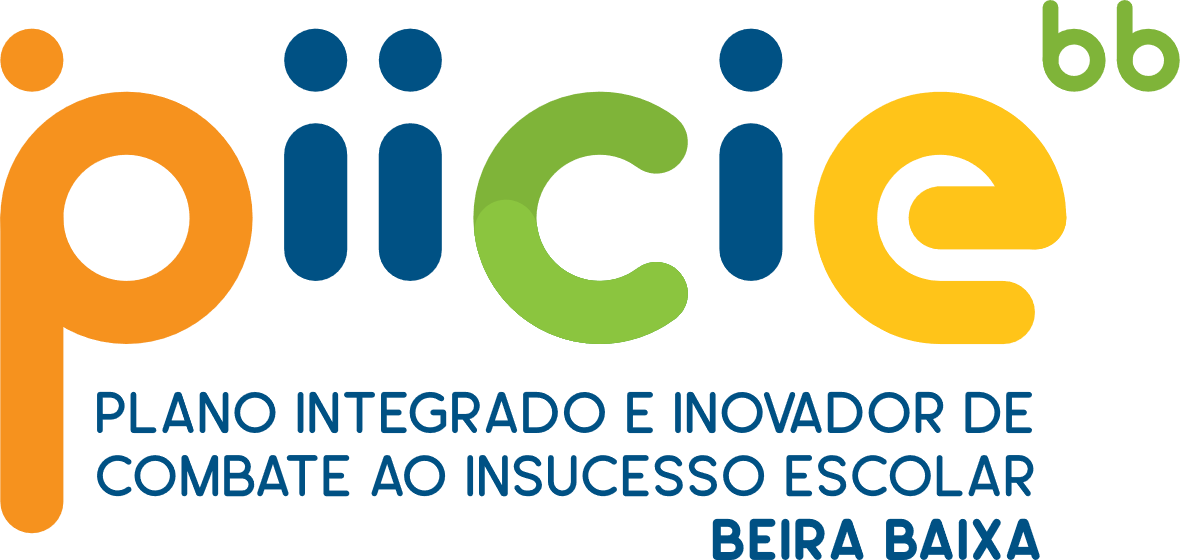 Ficha de Inscrição  À DESCOBERTA DA MonARTquia13 OUT. | 14h30 | Museu Francisco Tavares Proença JúniorINSCRIÇÃO GRATUITAServiços Educativos da Câmara Municipal de Castelo Branco I 272330330 I servicos.educativos@cm-castelobranco.pt_____________________________________________________________Assinatura do Encarregado de EducaçãoData: ____/____/______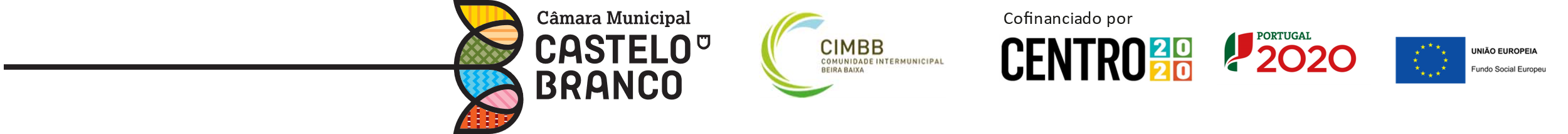 Nome CompletoData de NascimentoTelemóvelTelefoneMoradaEmailNome do Encarregado deEducaçãoMorada